INDIVIDUAL CONSULTANT PROCUREMENT NOTICE                                                                                                                                                                                                               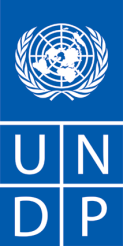 		Date:     24 September 2019                                         Country: IndonesiaDescription of the assignment:  Platform and Programme Support Consultant (national position)Project name: Sustainable Palm Oil Initiative (SPOI Project)Period of assignment/services (if applicable): From October 2019 to February 2020 (100 working days within 5 months)Proposal should be submitted by email to bids.id@undp.org  no later than 10 October 2019 at 16.00 WIB (Jakarta Time).Any request for clarification must be sent by standard electronic communication to the address or e-mail agus.margono@undp.org; cc. bela.kelvian@undp.org@undp.org which will be responded in writing or by standard electronic mail and will send written copies of the response, including an explanation of the query without identifying the source of inquiry, to all consultants.1. DOCUMENTS TO BE INCLUDED WHEN SUBMITTING THE PROPOSALS.2. FINANCIAL PROPOSALANNEXANNEX 1- TERMS OF REFERENCES (TOR) ANNEX 3 – CONFIRMATION OF INTEREST AND SUBMISSION OF FINANCIAL PROPOSAL Note:Only selected candidate will be notified.The selected candidate will be required to provide additional personal information i.e. reference check, release letter (for government official employee only), full medical check up for consultant above 65 years’ old who will be required to travel.UNDP encourage women and disabled candidates to apply. Selected candidate must demonstrate commitments to promote gender equality.  Behavior demonstrating discrimination (sex, race, national origin, ethnicity etc.), harassment, sexual exploitation and abuse, mobbing, abuse of authority, retaliation, exclusion/isolation and so on will not be tolerated.Interested individual consultants must submit the following documents/information to demonstrate their qualifications:1. Technical Proposal:(i) Explaining why they are the most suitable for the work(ii) Provide a brief methodology on how they will approach and conduct the work 2. Financial proposal3. P11 form completed and at least 3 referencesLump sum contractsThe financial proposal shall specify a total lump sum amount, and payment terms around specific and measurable (qualitative and quantitative) deliverables (i.e. whether payments fall in installments or upon completion of the entire contract). Payments are based upon output, i.e. upon delivery of the services specified in the TOR.  In order to assist the requesting unit in the comparison of financial proposals, the financial proposal will include a breakdown of this lump sum amount (including travel, per diems, and number of anticipated working days).Travel;In the case of unforeseeable travel, payment of travel costs including tickets, lodging and terminal expenses should be agreed upon, between the respective business unit and Individual Consultant, prior to travel and will be reimbursed